Знакомство детей с малой родиной «Лэпбук «Село моё родное»»Сухомлинский говорил: «Если ребенка учить добру, в результате будет добро, учить злу – будет зло – ведь ребенок не рождается готовым человеком, человеком его надо сделать».Чувство Родины начинается с восхищения тем, что видит перед собой ребенок, что вызывает отклик в его душе…  И хотя многие впечатления еще не осознанны им глубоко, но пропущены через детское восприятие, они играют огромную роль в становлении личности патриота.Моим приоритетным направлением стало знакомство детей дошкольного возраста с национальным и региональным культурным наследием, историей страны, края, города.Работу по патриотическому воспитанию я осуществляю комплексно, как в повседневной жизни, так и на специальных занятиях по ознакомлению с окружающим миром. Это позволяет дать более расширенные понятия. Проанализировав свои знания о родном селе, а так же пронаблюдав за детьми, я увидела важность нравственно – патриотического воспитания с одной стороны и недостаточный уровень знаний детей о родном крае с другой стороны.Решение данной проблемы и стала реализация долгосрочного проекта: «Село моё родное».   Так был создан лэпбук «Село моё родное». 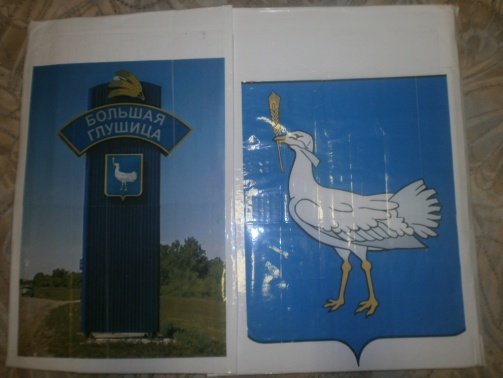 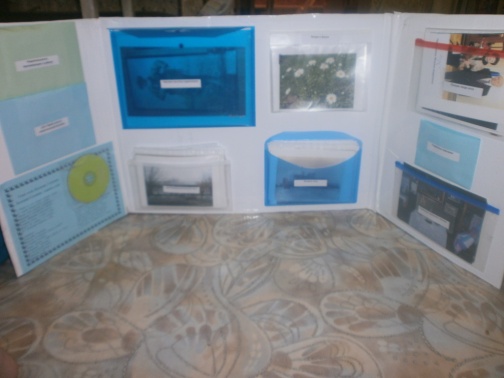 в него входят следующие разделы :На первой странице лепбука гимн села, написанный нашей писательницей Лисицыной В.В. «Большая Глушица – царица души». 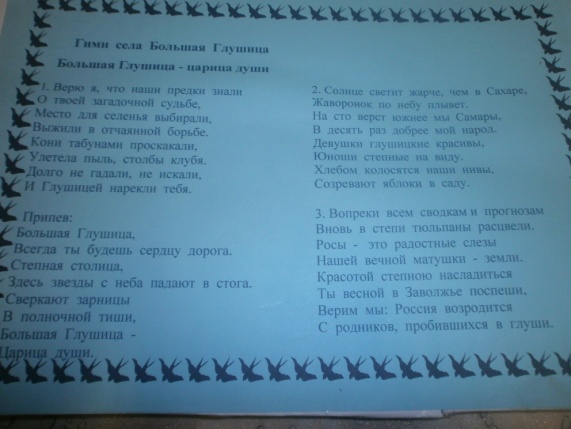 В раздел «Истории села» 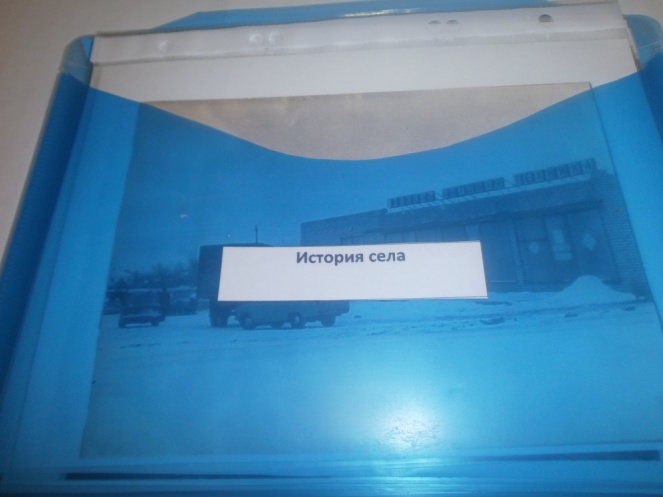 входят фотографии из прошлого нашего села.  Как оно росло и развивалось, строился мост через реку Большой Иргиз, здания магазинов, ресторан, питейные, церкви , маслозавод и т.д. 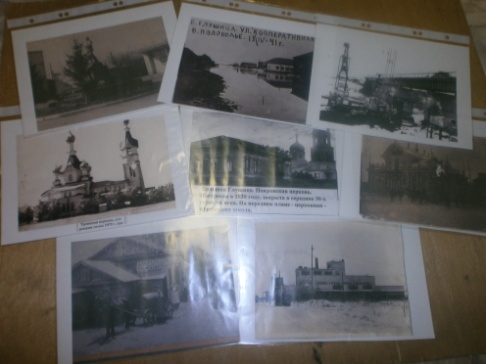 Следующий раздел «Достопримечательности села»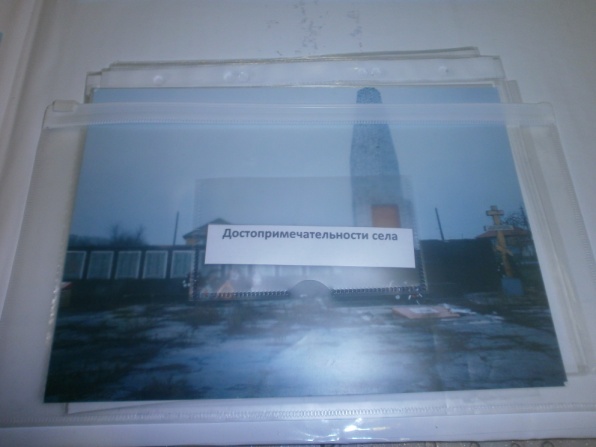 В этот раздел входят фото зданий значимых для села, имеющих историческую ценность.Это здание историко-краеведческого музея, во времена НЭПа – дом трактирщика Миронова, в котором постоянно звучал граммофон;  здание райвоенкомата (дом провизора аптеки Брагина); аптека, ранее дом купчихи Пиненковой; магазин «У Петровича» до войны здесь был настоящий ресторан со столиками, официантами, прекрасным поваром, здесь даже играл баянист Франс; здание Центра социального обслуживания построено во времена Н.С. Хрущёва  как гостиница. В 1969 году во время прогулочной поездки по Куйбышевской обл. здесь останавливался космонавт В. Беляев; парк Победы: за годы ВОВ Большеглушицкий район направил на фронт более 5000 своих сынов и дочерей. Из них более 2800 человек пали на полях сражения;  здесь на обелисках высечены имена и фамилии героев павших во время ВОВ.  Звание Героя Советского Союза присвоено: В.И. Фокину (посмертно), Н.Ф. Попову (посмертно), И.Т. Краснову (умер в 1952 году)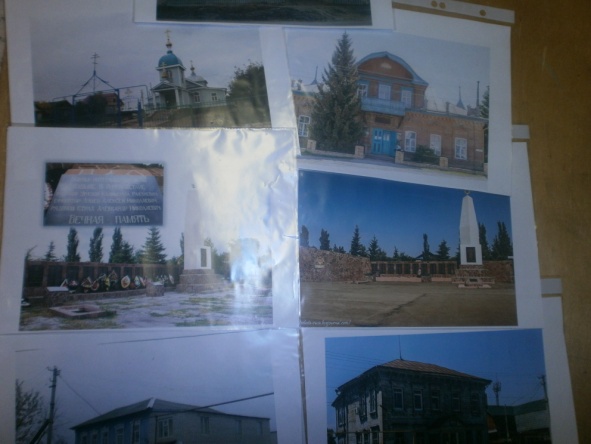 Следующий раздел лэпбука «Страницы прошлого листая…»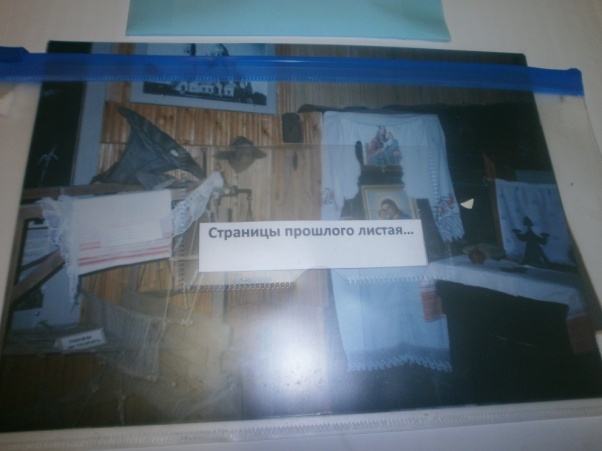 Гражданская война унесла жизни многих глушичан. Следствием её явился жестокий голод 1921 года , сокративший численность населения района более чем на 17%. В разделе собраны фото экспозиций историко-краеведческого музея о жизни нашего села как до войны, так и после её.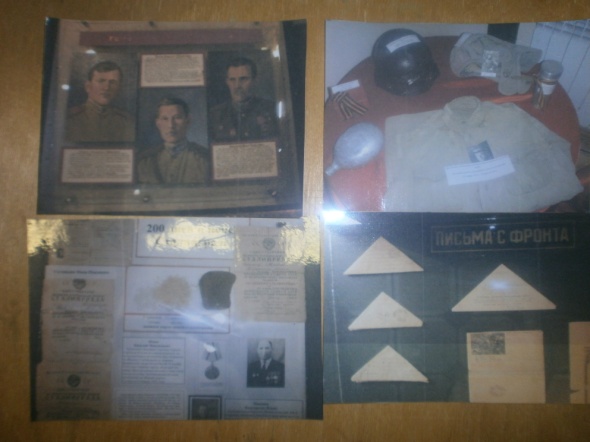 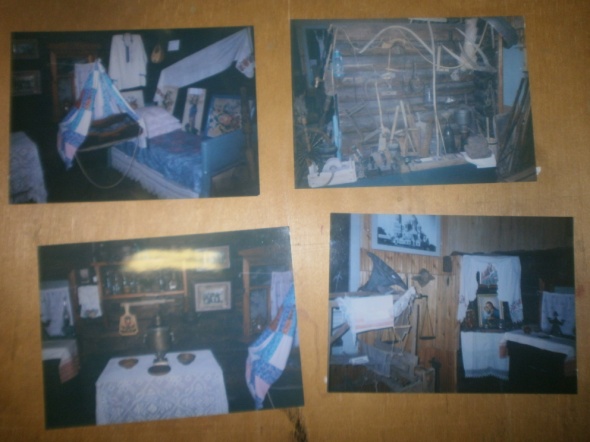  «Национальности проживающие в районе»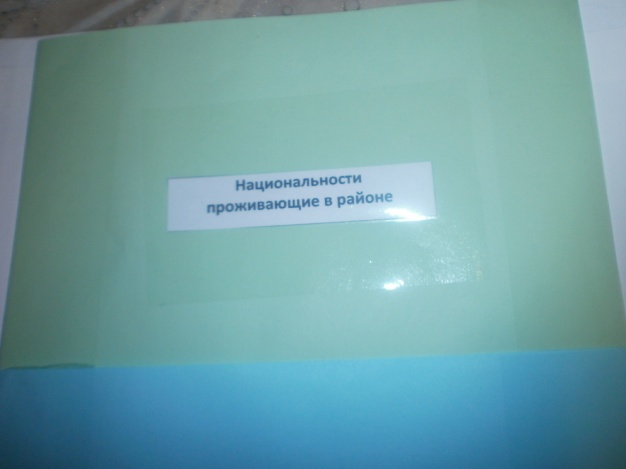 Несмотря на сложности сегодняшнего времени, в районе проживают более 22 000 человек 40 национальностей, взаимообогощая друг друга своими национальными традициями. Их объединяет трудолюбие, душевная щедрость и вера в лучшее будущее глушицкой земли.В данном разделе собран дидактический материал национальности Поволжья.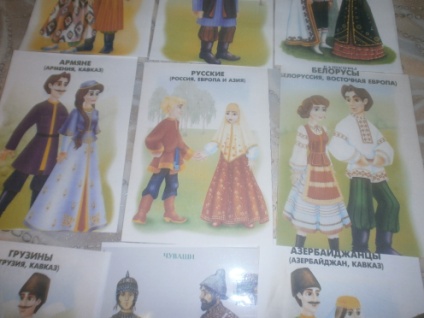 д\и «Одень куклу в национальный костюм»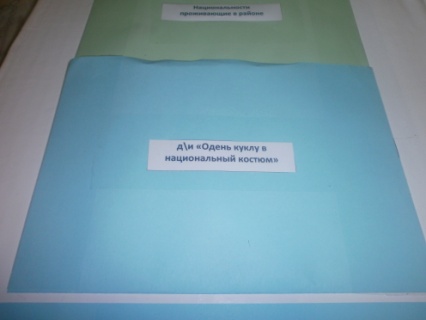 Играя, дети лучше запоминают особенности национальных костюмов.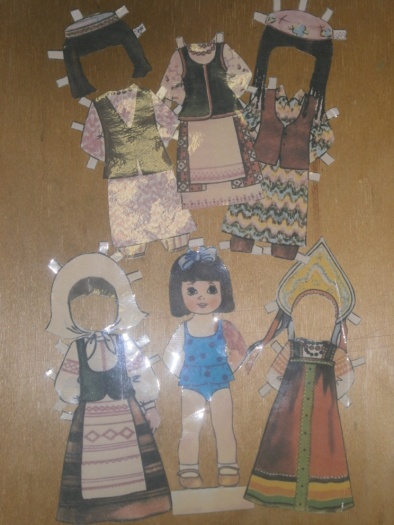 Следующий раздел «Разрезные картинки»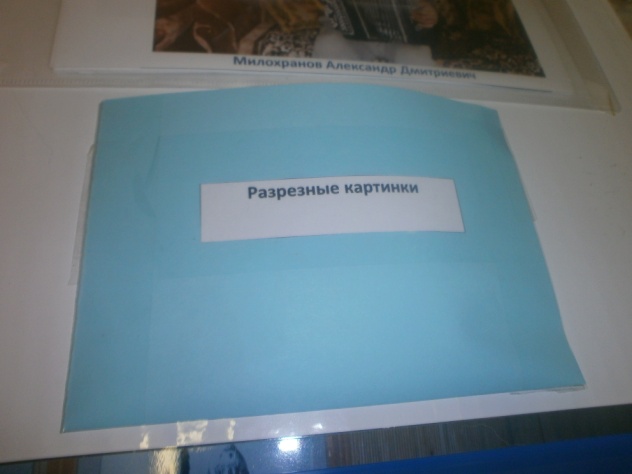 В нем находятся разрезные картинки по теме «Национальности Поволжья».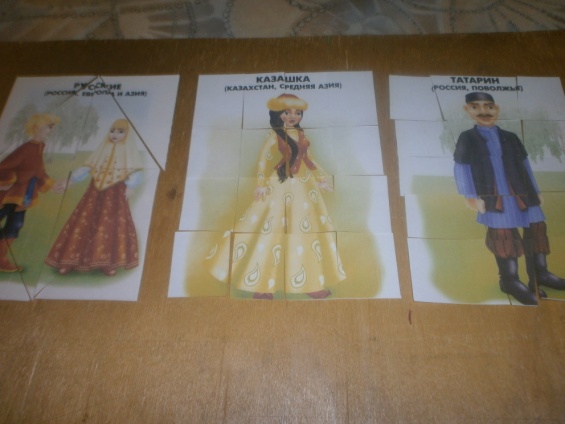 «Лучшие люди села»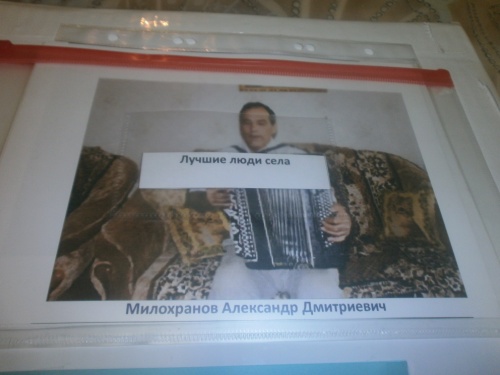 В этот раздел вошли фото людей, которые внесли свой вклад в историю села.  Такие как: Дмитриев А.Е. – руководитель Большеглушицкого народного  хора русской песни. Имеет звание заслуженный работник культуры РФ и почетную грамоту Министерства Культуры Самарской обл..Милохранов А.Д. – необычный человек. Он  сорок лет учил детей игре на баяне. Сам ремонтировал музыкальные инструменты – домру, балалайку, контрабас; да что угодно! … И при этом Александр Дмитриевич абсолютно ничего не видил. Он ещё в раннем детстве потерял зрение.  Он был участником Большеглушицкого народного хора,  концертмейстер  хора ветеранов, обладатель губернаторской премии в области культуры в номинации «Народное творчество».  и многие другие.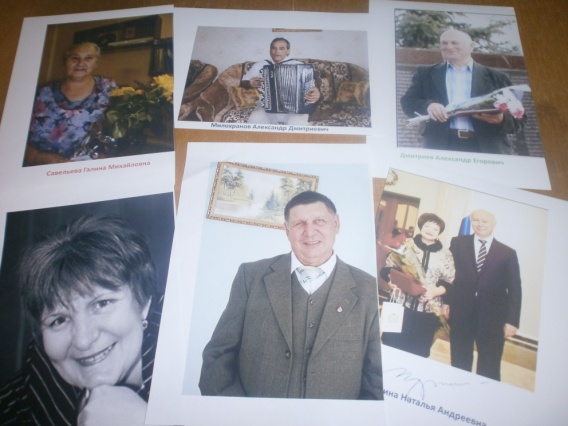 Картины местных художников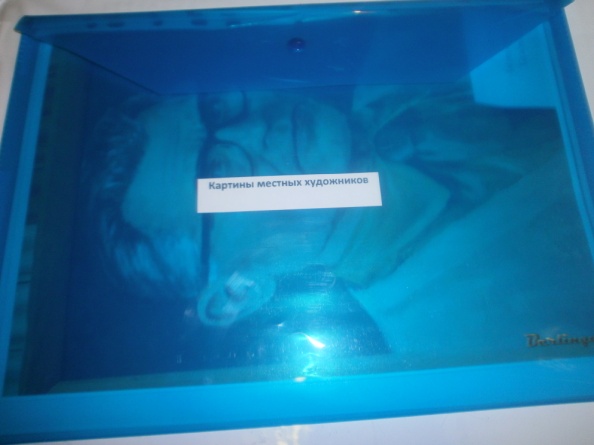 В этот раздел собраны фото картин местных художников Ф.Ф. Резникова и А.Е. Широканёва.  Рассматривая картины дети узнают о жизни и истории нашего села и его жителей.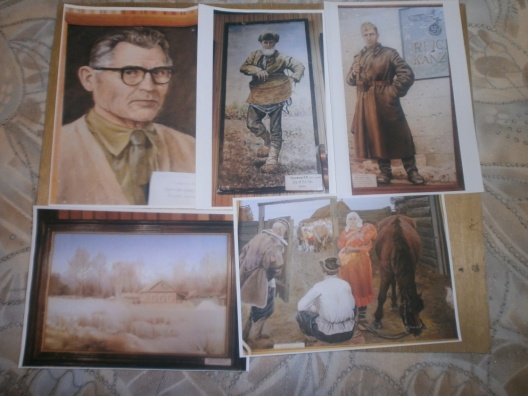 Следующий раздел лэпбука «Флора и фауна» Здесь собраны картинки  растений, животных обитающих в нашем районе.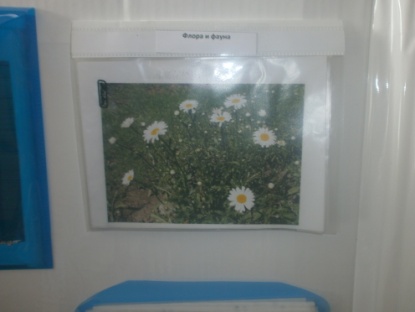 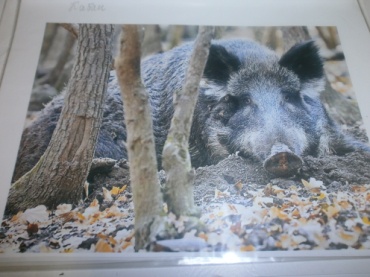 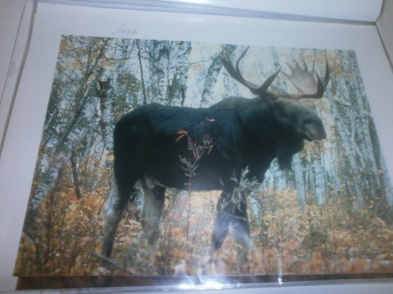 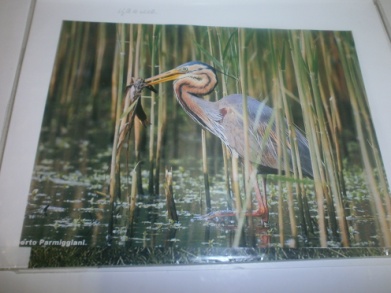  Я уверена, что проводимая мною  работа поможет привить детям любовь  и привязанность к родному дому, семье, селу.Дети – будущее нашей Родины. И то, какими они вырастут, зависит от нас с вами.Национальностипроживающие в районед\и «Одень куклу в национальный костюм»Разрезные картинкиКартины местных художниковСтраницы прошлого листая…Флора и фаунаДостопримечательности селаЛучшие люди селаИстория села